To:		Village of Calumet Planning Commission and Ordinance CommitteeFrom:		Colleen Kobe, Planning Commission ChairDate:		Wednesday, July 08, 2020Subject:	Report: Kickoff Meeting with Beckett and RaederReport: Kickoff Meeting with Beckett and RaederCaleb Katz and I attended a Zoom meeting with Beckett and Raeder on June 10, 2020. This was a kickoff meeting to start the ball rolling with the Village of Calumet Zoning Ordinance rewrite.The next two pages are the meeting minutes, and also the meeting invitation. Both messages are emails from Beckett and Raeder. Both are very complete and dovetail with my notes from the meeting.I have included these documents for your information. There are no specific dates set up yet for the next meeting, but you should be aware of the “Discussion—Logistics” section.Colleen KobeFrom: John Iacoangeli <jri@bria2.com>
To: "colleen@high-tech-art.com" <colleen@high-tech-art.com>, Village Of
 Calumet Administrator <manager@villageofcalumet.com>
CC: Leah DuMouchel <ldumouchel@bria2.com>, Shawn Winter <swinter@bria2.com>
Subject: Kick-Off Meeting (Zoom)
 Kick-Off Meeting (Zoom)Wednesday, June 10, 20201:30 PM<<Agenda 06-10-2020.pdf>>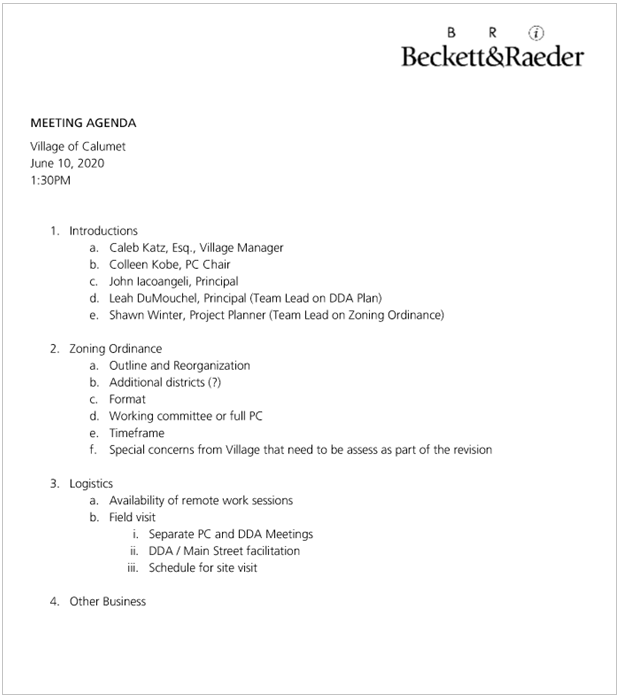 AttendeesCaleb Katz, Colleen (PC Chair), Leah, Shawn and JohnDiscussion - Zoning Ordinance    Outline and ReorganizationShawn reviewed the format, preparation of an annotated summary,     Additional DistrictsPark District; Village is small; explore additional residential districts (probably not); residential above commercial is by right; parking - issue with winter conditions; parking - not enough space; light industrial require buffer from residents which is large; either size of light industrial or eliminate completely (abandoned / vacant); maybe supportive of light industrial changes    FormatShawn shared Mancelona   Working Committee or Full PCCaleb and Colleen; lead and then full PC   TimeframeThree (3) months to draft; Three (3) months to review   Special ConcernsMedical MJ ordinance;  opt-in, micro-, historic district - any standards for the HDC, 3 HDC's districts, 2 on the National Register;   ton of non-conformities; setbacks vary by lot; almost everything is developed; ZA is Caleb; Discussion - Logistics   Remote SessionsOk; lead one-week review time   Field VisitCoordinate through Caleb; 2nd Wednesday 5:30PM; Caleb to check with DDA Chair for Zoom Meeting   Meetings DDA / PCLeah suggests three month process for DDA Plan   Facilitation of DDA / Main StreetCaleb to set up a meeting with Main Street on Zoom